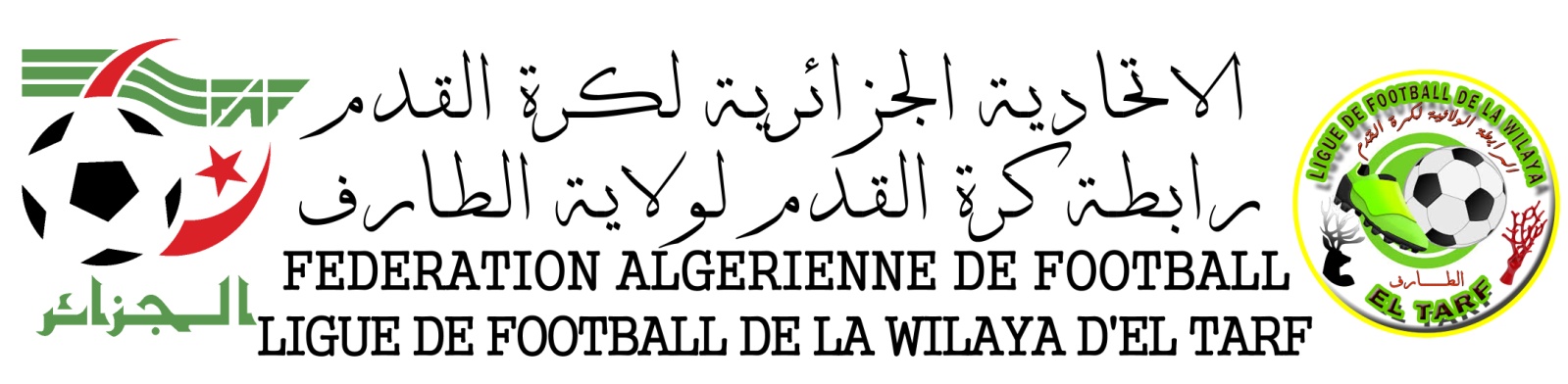 CLUBSPOINTSJGNPBPBCDIFCLASOBSAAKH06220041+31RBZ06220053+22MBA03110040+43ESEC03211031+24JMBCT03210121+15JMS03110021+16UBCF0321012206WAK0321013306CRBAA0110103309NRAC0110102209ASB01100101-111UZA01201113-212ORCT01201135-212KRB01201135-212WAB00100112-115ABB00200216-516